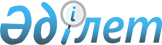 2021-2023 жылдарға арналған аудандық бюджет туралыТүркістан облысы Төлеби аудандық мәслихатының 2020 жылғы 21 желтоқсандағы № 59/322-VI шешiмi. Түркістан облысының Әдiлет департаментiнде 2020 жылғы 30 желтоқсанда № 5982 болып тiркелдi
      ЗҚАИ-ның ескертпесі!
      Осы шешім 01.01.2021 бастап қолданысқа енгізіледі.
      Қазақстан Республикасы 2008 жылғы 4 желтоқсандағы Бюджет Кодексінің 9 бабының 2 тармағына, 75 бабының 2 тармағына, "Қазақстан Республикасындағы жергілікті мемлекеттік басқару және өзін-өзі басқару туралы" Қазақстан Республикасының 2001 жылғы 23 қаңтардағы Заңының 6 бабының 1 тармағының 1) тармақшасына және Түркістан облыстық мәслихатының 2020 жылғы 11 желтоқсандағы № 54/557-VI "2021-2023 жылдарға арналған облыстық бюджет туралы", нормативтік құқықтық актілерді тіркеу Тізілімінде № 5953 тіркелген шешіміне сәйкес, Төлеби аудандық мәслихаты ШЕШІМ ҚАБЫЛДАДЫ:
      1. Төлеби ауданының 2021-2023 жылдарға арналған аудандық бюджеті тиісінше 1, 2 және 3 қосымшаларға сәйкес, оның ішінде 2021 жылға мынадай көлемде бекітілсін:
      1) кірістер – 21 613 564 мың теңге, оның ішінде:
      салықтық түсімдер – 1 760 504 мың теңге;
      салықтық емес түсімдер – 43 702 мың теңге;
      негізгі капиталды сатудан түсетін түсімдер – 95 802 мың теңге;
      трансферттер түсiмi – 19 713 556 мың теңге; 
      2)шығындар – 21 833 601 мың теңге;
      3) таза бюджеттік кредиттеу – 8 751 мың теңге, оның ішінде: 
      бюджеттік кредиттер – 8 751 мың теңге;
      бюджеттік кредиттерді өтеу – 0;
      4)қаржы активтерімен операциялар бойынша сальдо – 0, оның ішінде:
      қаржы активтерін сатып алу – 0;
      мемлекеттің қаржы активтерін сатудан түсетін түсімдер – 0; 
      5) бюджет тапшылығы (профициті) – - 228 788 мың теңге;
      6) бюджет тапшылығын қаржыландыру (профицитін пайдалану) – 228 788 мың теңге:
      қарыздар түсімдері – 8 751 мың теңге;
      қарыздарды өтеу – 4 075 мың теңге;
      бюджет қаражатының пайдаланылатын қалдықтары – 224 112 мың теңге.
      Ескерту. 1-тармақ жаңа редакцияда - Түркістан облысы Төлеби аудандық мәслихатының 23.12.2021 № 13/76-VII шешiмiмен (01.01.2021 бастап қолданысқа енгізіледі).


      2. 2021 жылға салық түсімдерінен облыстық бюджетке төлем көзінен салық салынатын табыстардан ұсталатын жеке табыс салығынан 66,1 пайыз, төлем көзінен салық салынбайтын шетелдік азаматтар табыстарынан ұсталатын жеке табыс салығы 50 пайыз және әлеуметтік салықтан 47,1 пайыз мөлшерінде бөлу нормативтері белгіленсін.
      Ескерту. 2-тармақ жаңа редакцияда - Түркістан облысы Төлеби аудандық мәслихатының 23.12.2021 № 13/76-VII шешiмiмен (01.01.2021 бастап қолданысқа енгізіледі).


      3. 2021 жылы облыстық бюджеттен аудандық бюджетке берілетін субвенция мөлшерінің жалпы сомасы 13 537 396 мың теңге болып қарастырылсын.
      4. Ауданның жергілікті атқарушы органының 2021 жылға арналған резерві 40 000 мың теңге сомасында бекітілсін.
      5. 2021 жылғы аудандық бюджеттен аудандық маңызы бар қала, ауыл, кент, ауылдық округ бюджеттеріне берілетін субвенциялар мөлшерінің жалпы сомасы 432 964 мың теңге сомасында 4-қосымшаға сәйкес бекітілсін, оның ішінде:
      Ленгер қаласы 134 509 мың теңге;
      Аққұм ауылдық округі 21 361 мың теңге;
      Алатау ауылдық округі 25 635 мың теңге;
      Бірінші Мамыр ауылдық округі 32 749 мың теңге;
      Жоғарғы Ақсу ауылдық округі 19 166 мың теңге;
      Зертас ауылдық округі 25 739 мың теңге;
      Кемеқалған ауылдық округі 24 246 мың теңге;
      Көксәйек ауылдық округі 30 740 мың теңге;
      Киелітас ауылдық округі 31 541 мың теңге;
      Қаратөбе ауылдық округі 23 640 мың теңге;
      Қасқасу ауылдық округі 24 219 мың теңге;
      Қоғалы ауылдық округі 18 875 мың теңге;
      Тасарық ауылдық округі 20 544 мың теңге.
      6. Бюджеттік инвестициялық жобаларды (бағдарламаларды) іске асыруға бағытталған бюджеттік бағдарламалар бөлінісінде 2021 жылға арналған аудандық бюджеттік даму бағдарламаларының тізбесі 5-қосымшаға сәйкес бекітілсін.
      7. 2015 жылғы 23 қарашадағы Қазақстан Республикасының Еңбек кодексінің 139 бабының 9 тармағына сәйкес, 2021 жылға ауылдық жерде аудандық бюджеттен қаржыландырылатын ұйымдарда жұмыс істейтін әлеуметтік қамсыздандыру, мәдениет және спорт саласындағы мамандарға қызметтің осы түрлерімен қалалық жағдайда айналысатын азаматтық қызметшілердің айлық ақыларымен және мөлшерлемелерімен салыстырғанда жиырма бес пайызға жоғарылатылған лауазымдық айлық ақылары мен тарифтік мөлшерлемелер белгіленсін.
      8. "Төлеби аудандық мәслихат аппараты" мемлекеттік мекемесі Қазақстан Республикасының заңнамасында белгіленген тәртіпте:
      1) осы шешімнің "Қазақстан Республикасы Әділет министрлігі Түркістан облысының Әділет департаменті" Республикалық мемлекеттік мекемесінде мемлекеттік тіркелуін;
      2) ресми жарияланғаннан кейін осы шешімді Төлеби аудандық мәслихатының интернет-ресурсына орналастыруын қамтамасыз етсін.
      9. Осы шешім 2021 жылдың 1 қаңтарынан бастап қолданысқа енгізіледі. 2021 жылға арналған аудан бюджеті
      Ескерту. 1-қосымша жаңа редакцияда - Түркістан облысы Төлеби аудандық мәслихатының 23.12.2021 № 13/76-VII шешiмiмен (01.01.2021 бастап қолданысқа енгізіледі). 2022 жылға арналған аудан бюджеті 2023 жылға арналған аудан бюджеті 2021 жылғы аудандық бюджеттен аудандық маңызы бар қала, ауыл, кент, ауылдық округ бюджеттеніне берілетін субвенциялар мөлшерінің бөлінуі  Бюджеттік инвестициялық жобаларды (бағдарламаларды) іске асыруға бағытталған бюджеттік бағдарламалар бөлінісінде 2021 жылға арналған аудандық бюджеттік даму бағдарламаларының тізбесі
      Ескерту. 5-қосымша жаңа редакцияда - Түркістан облысы Төлеби аудандық мәслихатының 23.12.2021 № 13/76-VII шешiмiмен (01.01.2021 бастап қолданысқа енгізіледі).
					© 2012. Қазақстан Республикасы Әділет министрлігінің «Қазақстан Республикасының Заңнама және құқықтық ақпарат институты» ШЖҚ РМК
				
      Аудандық мәслихат хатшысының

      міндетін уақытша атқарушы

С. Кулманов
Төлеби аудандық
мәслихатының 2020 жылғы
21 желтоқсандағы № 59/322-VI
шешіміне 1-қосымша
Санаты
Атауы
Сомасы, мың теңге
Сыныбы
Сыныбы
Сомасы, мың теңге
Кіші сыныбы
Сомасы, мың теңге
1.Кірістер
21613564
01
Салықтық түсімдер
1760504
01
01
Табыс салығы
765967
1
Корпоративтік табыс салығы
313202
2
Жеке табыс салығы
452765
03
03
Әлеуметтік салық
616681
1
Әлеуметтік салық
616681
04
04
Меншікке салынатын салықтар
320815
1
Мүлікке салынатын салықтар
320115
5
Бірыңғай жер салығы
700
05
05
Тауарларға, жұмыстарға және қызметтер көрсетуге салынатын ішкі салықтар
42214
2
Акциздер
9000
3
Табиғи және басқа ресурстарды пайдаланғаны үшін түсетін түсімдер
17108
4
Кәсіпкерлік және кәсіби қызметті жүргізгені үшін алынатын алымдар
16106
07
07
Басқа да салықтар
429
1
Басқа да салықтар
429
08
08
Заңдық маңызы бар іс-әрекеттерді жасағаны және /немесе/ құжаттар бергені үшін оған уәкілеттігі бар мемлекеттік органдар немесе лауазымды адамдар алатын міндетті төлемдер
14398
1
Мемлекеттік баж
14398
02
Салықтық емес түсімдер
43702
01
01
Мемлекет меншігінен түсетін түсімдер
37337
1
Мемлекеттік кәсіпорындардың таза кірісі бөлігінің түсімдері
790
5
Мемлекет меншігіндегі мүлікті жалға беруден түсетін кірістер
36547
03
03
Мемлекеттік бюджеттен қаржыландырылатын мемлекеттік мекемелер ұйымдастыратын мемлекеттік сатып алуды өткізуден түсетін ақша түсімдері
27
1
Мемлекеттік бюджеттен қаржыландырылатын мемлекеттік мекемелер ұйымдастыратын мемлекеттік сатып алуды өткізуден түсетін ақша түсімдері
27
04
04
Мемлекеттік бюджеттен қаржыландырылатын, сондай-ақ Қазақстан Республикасы Ұлттық Банкінің бюджетінен (шығыстар сметасынан) ұсталатын және қаржыландырылатын мемлекеттік мекемелер салатын айыппұлдар, өсімпұлдар, санкциялар, өндіріп алулар
1379
1
Мұнай секторы ұйымдарынан және Жәбірленушілерге өтемақы қорына түсетін түсімдерді қоспағанда, мемлекеттік бюджеттен қаржыландырылатын, сондай-ақ Қазақстан Республикасы Ұлттық Банкінің бюджетінен (шығыстар сметасынан) ұсталатын және қаржыландырылатын мемлекеттік мекемелер салатын айыппұлдар, өсімпұлдар, санкциялар, өндіріп алулар
1379
06
06
Басқа да салықтық емес түсімдер
4959
1
Басқа да салықтық емес түсімдер
4959
03
Негізгі капиталды сатудан түсетін түсімдер
95802
3
3
Жерді және материалдық емес активтерді сату
95802
1
Жерді сату
95802
04
Трансферттер түсімі
19713556
01
01
Төмен тұрған мемлекеттiк басқару органдарынан трансферттер 
151036
3
Аудандық маңызы бар қалалардың, ауылдардың, кенттердің, ауылдық округтардың бюджеттерінен трансферттер
151036
02
02
Мемлекеттік басқарудың жоғары тұрған органдарынан түсетін трансферттер
19562520
2
Облыстық бюджеттен түсетін трансферттер
19562520
Функционалдық топ
Функционалдық топ
Функционалдық топ
Функционалдық топ
Атауы
Сомасы, мың теңге
Кіші функция
Кіші функция
Кіші функция
Сомасы, мың теңге
Бюджеттік бағдарламалардың әкiмшiсi
Бюджеттік бағдарламалардың әкiмшiсi
Бюджеттік бағдарламалардың әкiмшiсi
Бюджеттік бағдарламалардың әкiмшiсi
Бағдарлама
Бағдарлама
Бағдарлама
2. Шығындар
21833601
01
Жалпы сипаттағы мемлекеттiк қызметтер 
828544
1
Мемлекеттiк басқарудың жалпы функцияларын орындайтын өкiлдi, атқарушы және басқа органдар
404592
112
Аудан (облыстық маңызы бар қала) мәслихатының аппараты
42021
001
Аудан (облыстық маңызы бар қала) мәслихатының қызметін қамтамасыз ету жөніндегі қызметтер
41551
003
Мемлекеттік органның күрделі шығыстары
470
122
Аудан (облыстық маңызы бар қала) әкімінің аппараты
362571
001
Аудан (облыстық маңызы бар қала) әкімінің қызметін қамтамасыз ету жөніндегі қызметтер
207103
113
Жергілікті бюджеттерден берілетін ағымдағы нысаналы трансферттер
155468
2
Қаржылық қызмет
17182
459
Ауданның (облыстық маңызы бар қаланың) экономика және қаржы бөлімі
2715
003
Салық салу мақсатында мүлікті бағалауды жүргізу
2715
 489
Ауданның (облыстық маңызы бар қаланың) мемлекеттік активтер және сатып алу бөлімі
14467
001
Жергілікті деңгейде мемлекеттік активтер мен сатып алуды басқару саласындағы мемлекеттік саясатты іске асыру жөніндегі қызметтер
14467
9
Жалпы сипаттағы өзге де мемлекеттік қызметтер
406770
458
Ауданның (облыстық маңызы бар қаланың) тұрғын үй-коммуналдық шаруашылығы, жолаушылар көлігі және автомобиль жолдары бөлімі
344648
001
Жергілікті деңгейде тұрғын үй-коммуналдық шаруашылығы, жолаушылар көлігі және автомобиль жолдары саласындағы мемлекеттік саясатты іске асыру жөніндегі қызметтер
97653
013
Мемлекеттік органның күрделі шығыстары
1183
113
Жергілікті бюджеттерден берілетін ағымдағы нысаналы трансферттер
245812
459
Ауданның (облыстық маңызы бар қаланың) экономика және қаржы бөлімі
62122
001
Ауданның (облыстық маңызы бар қаланың) экономикалық саясаттың қалыптастыру мен дамыту, мемлекеттік жоспарлау, бюджеттік атқару және коммуналдық меншігін басқару саласындағы мемлекеттік саясатты іске асыру жөніндегі қызметтер 
61992
015
Мемлекеттік органдардың күрделі шығыстары
130
02
Қорғаныс
108063
1
Әскери мұқтаждар
26711
122
Аудан (облыстық маңызы бар қала) әкімінің аппараты
26711
005
Жалпыға бірдей әскери міндетті атқару шеңберіндегі іс-шаралар
26711
2
Төтенше жағдайлар жөніндегі жұмыстарды ұйымдастыру 
81352
122
Аудан (облыстық маңызы бар қала) әкімінің аппараты
81352
006
Аудан (облыстық маңызы бар қала) ауқымындағы төтенше жағдайлардың алдын алу және жою
76352
007
Аудандық (қалалық) ауқымдағы дала өрттерінің, сондай-ақ мемлекеттік өртке қарсы қызмет органдары құрылмаған елді-мекендерде өрттердің алдын-алу және оларды сөндіру жөніндегі іс-шаралар 
5000
03
Қоғамдық тәртіп, қауіпсіздік, құқықтық, сот, қылмыстық-атқару қызметі
81149
9
Қоғамдық тәртіп және қауіпсіздік саласындағы өзге де қызметтер
81149
458
Ауданның (облыстық маңызы бар қаланың) тұрғын үй-коммуналдық шаруашылығы, жолаушылар көлігі және автомобиль жолдары бөлімі
81149
021
Елдi мекендерде жол қозғалысы қауiпсiздiгін қамтамасыз ету
81149
06
Әлеуметтiк көмек және әлеуметтiк қамсыздандыру
1802703
1
Әлеуметтiк қамсыздандыру
555646
451
Ауданның (облыстық маңызы бар қаланың) жұмыспен қамту және әлеуметтік бағдарламалар бөлімі
555646
005
Мемлекеттік атаулы әлеуметтік көмек 
555646
2
Әлеуметтiк көмек
1160891
451
Ауданның (облыстық маңызы бар қаланың) жұмыспен қамту және әлеуметтік бағдарламалар бөлімі
1160891
002
Еңбекпен қамту бағдарламасы
544320
007
Жергілікті өкілетті органдардың шешімі бойынша мұқтаж азаматтардың жекелеген топтарына әлеуметтік көмек
174937
014
Мұқтаж азаматтарға үйде әлеуметтiк көмек көрсету
103945
015
Зейнеткерлер мен мүгедектерге әлеуметтiк қызмет көрсету аумақтық орталығы
34801
017
Оңалтудың жеке бағдарламасынасәйкес мұқтаж мүгедектерді міндетті гигиеналық құралдармен қамтамасыз ету, қозғалу қиындығы бар бірінші топтағы мүгедектерге жеке көмекшінің және есту бойынша мүгедектерге қолмен көрсететін тіл маманының қызметтерін ұсыну
229393
023
Жұмыспен қамту орталықтарының қызметін қамтамасыз ету
73495
9
Әлеуметтiк көмек және әлеуметтiк қамтамасыз ету салаларындағы өзге де қызметтер
86166
451
Ауданның (облыстық маңызы бар қаланың) жұмыспен қамту және әлеуметтік бағдарламалар бөлімі
86166
001
Жергілікті деңгейде халық үшін әлеуметтік бағдарламаларды жұмыспен қамтуды қамтамасыз етуді іске асыру саласындағы мемлекеттік саясатты іске асыру жөніндегі қызметтер
63707
011
Жәрдемақыларды және басқа да әлеуметтік төлемдерді есептеу, төлеу мен жеткізу бойынша қызметтерге ақы төлеу
7087
021
Мемлекеттік органның күрделі шығыстары
1047
050
Қазақстан Республикасында мүгедектердің құқықтарын қамтамасыз етуге және өмір сүру сапасын жақсарту 
14325
07
Тұрғын үй-коммуналдық шаруашылық
3513194
1
Тұрғын үй шаруашылығы
1559905
458
Ауданның (облыстық маңызы бар қаланың) тұрғын үй-коммуналдық шаруашылығы, жолаушылар көлігі және автомобиль жолдары бөлімі
28984
003
Мемлекеттік тұрғын үй қорын сақтауды ұйымдастыру
28984
472
Ауданның (облыстық маңызы бар қаланың) құрылыс, сәулет және қала құрылысы бөлімі
1530921
003
Коммуналдық тұрғын үй қорының тұрғын үйін жобалау және (немесе) салу, реконструкциялау
154379
004
Инженерлік коммуникациялық инфрақұрылымды дамыту, жайластыру және (немесе) сатып алу
1376542
2
Коммуналдық шаруашылық
1818548
458
Ауданның (облыстық маңызы бар қаланың) тұрғын үй-коммуналдық шаруашылығы, жолаушылар көлігі және автомобиль жолдары бөлімі
1813876
012
Сумен жабдықтау және су бөлу жүйесінің қызмет етуі
286272
028
Коммуналдық шаруашылықты дамыту
722837
058
Елді мекендердегі сумен жабдықтау және су бұру жүйелерін дамыту
804767
472
Ауданның (облыстық маңызы бар қаланың) құрылыс, сәулет және қала құрылысы бөлімі
4672
005
Коммуналдық шаруашылығын дамыту
4672
3
Елді-мекендерді көркейту
134741
458
Ауданның (облыстық маңызы бар қаланың) тұрғын үй-коммуналдық шаруашылығы, жолаушылар көлігі және автомобиль жолдары бөлімі
134741
015
Елдi мекендердегі көшелердi жарықтандыру
8483
018
Елдi мекендердi абаттандыру және көгалдандыру
126258
08
Мәдениет, спорт, туризм және ақпараттық кеңістiк
705235
1
Мәдениет саласындағы қызмет
365784
455
Ауданның (облыстық маңызы бар қаланың) мәдениет және тілдерді дамыту бөлімі
365784
003
Мәдени-демалыс жұмысын қолдау
365784
2
Спорт
52810
465
Ауданның (облыстық маңызы бар қаланың) дене шынықтыру және спорт бөлімі
52810
001
Жергілікті деңгейде дене шынықтыру және спорт саласындағы мемлекеттік саясатты іске асыру жөніндегі қызметтер
14557
004
Мемлекеттік органның күрделі шығыстары
253
006
Аудандық (облыстық маңызы бар қалалық) деңгейде спорттық жарыстар өткiзу
34000
007
Әртүрлi спорт түрлерi бойынша ауданның (облыстық маңызы бар қаланың) құрама командаларының мүшелерiн дайындау және олардың облыстық спорт жарыстарына қатысуы
4000
3
Ақпараттық кеңiстiк
152464
455
Ауданның (облыстық маңызы бар қаланың) мәдениет және тілдерді дамыту бөлімі
133916
006
Аудандық (қалалық) кiтапханалардың жұмыс iстеуi
126167
007
Мемлекеттік тілді және Қазақстан халықтарының басқа да тілдерін дамыту
7749
456
Ауданның (облыстық маңызы бар қаланың) ішкі саясат бөлімі
18548
002
Газеттер мен журналдар арқылы мемлекеттік ақпараттық саясат жүргізу жөніндегі қызметтер
18548
9
Мәдениет, спорт, туризм және ақпараттық кеңiстiктi ұйымдастыру жөнiндегi өзге де қызметтер
134177
455
Ауданның (облыстық маңызы бар қаланың) мәдениет және тілдерді дамыту бөлімі
49588
001
Жергілікті деңгейде тілдерді және мәдениетті дамыту саласындағы мемлекеттік саясатты іске асыру жөніндегі қызметтер
14038
032
Ведомстволық бағыныстағы мемлекеттік мекемелер мен ұйымдардың күрделішығыстары
35550
456
Ауданның (облыстық маңызы бар қаланың) ішкі саясат бөлімі
84589
001
Жергілікті деңгейде ақпарат, мемлекеттілікті нығайту және азаматтардың әлеуметтік сенімділігін қалыптастыру саласында мемлекеттік саясатты іске асыру жөніндегі қызметтер
40119
003
Жастар саясаты саласындағы өңірлік бағдарламаларды іске асыру
41470
113
Жергілікті бюджеттерден берілетін ағымдағы нысаналы трансферттер
3000
09
Отын-энергетика кешенi және жер қойнауын пайдалану
732965
9
Отын-энергетика кешені және жер қойнауын пайдалану саласындағы өзге де қызметтер
732965
458
Ауданның (облыстық маңызы бар қаланың) тұрғын үй-коммуналдық шаруашылығы, жолаушылар көлігі және автомобиль жолдары бөлімі
732965
036
Газ көлігі жүйесін дамыту
732965
10
Ауыл, су, орман, балық шаруашылығы, ерекше қорғалатын табиғи аумақтар, қоршаған ортаны және жануарлар дүниесін қорғау, жер қатынастары
65506
1
Ауыл шаруашылығы
32699
462
Ауданның (облыстық маңызы бар қаланың) ауыл шаруашылығы бөлімі
32699
001
Жергілікті деңгейде ауыл шаруашылығы саласындағы мемлекеттік саясатты іске асыру жөніндегі қызметтер
32326
006
Мемлекеттік органның күрделі шығыстары
373
 6
Жер қатынастары
29484
463
Ауданның (облыстық маңызы бар қаланың) жер қатынастары бөлімі
29484
001
Аудан (облыстық маңызы бар қала) аумағында жер қатынастарын реттеу саласындағы мемлекеттік саясатты іске асыру жөніндегі қызметтер
29484
9
Ауыл, су, орман, балық шаруашылығы және қоршаған ортаны қорғау мен жер қатынастары саласындағы өзге де қызметтер
3323
459
Ауданның (облыстық маңызы бар қаланың) экономика және қаржы бөлімі
3323
099
Мамандарды әлеуметтік қолдау жөніндегі шараларды іске асыру
3323
11
Өнеркәсіп, сәулет, қала құрылысы және құрылыс қызметі
52414
2
Сәулет, қала құрылысы және құрылыс қызметі
52414
472
Ауданның (облыстық маңызы бар қаланың) құрылыс, сәулет және қала құрылысы бөлімі
52414
001
Жергілікті деңгейде құрылыс, сәулет және қала құрылысы саласындағы мемлекеттіксаясатты іске асыру жөніндегі қызметтер
47173
013
Аудан аумағында қала құрылысын дамытудың кешенді схемаларын, аудандық (облыстық) маңызы бар қалалардың, кенттердің және өзге де ауылдық елді мекендердің бас жоспарларын әзірлеу
5000
015
Мемлекеттік органның күрделі шығыстары
241
12
Көлiк және коммуникация
1036272
1
Автомобиль көлiгi
1014948
458
Ауданның (облыстық маңызы бар қаланың) тұрғын үй-коммуналдық шаруашылығы, жолаушылар көлігі және автомобиль жолдары бөлімі
1014948
023
Автомобиль жолдарының жұмыс істеуін қамтамасыз ету
915284
045
Аудандық маңызы бар автомобиль жолдарын және елді-мекендердің көшелерін күрделі және орташа жөндеу
99664
9
Көлік және коммуникация саласындағы өзге де қызметтер
21324
458
Ауданның (облыстық маңызы бар қаланың) тұрғын үй-коммуналдық шаруашылығы, жолаушылар көлігі және автомобиль жолдары бөлімі
21324
037
Әлеуметтік маңызы бар қалалық (ауылдық), қала маңындағы және ауданішілік қатынастар бойынша жолаушылар тасымалдарын субсидиялау
21324
13
Басқалар
852114
3
Кәсiпкерлiк қызметтi қолдау және бәсекелестікті қорғау
29944
469
Ауданның (облыстық маңызы бар қаланың) кәсіпкерлік бөлімі
29944
001
Жергілікті деңгейде кәсіпкерлік пен өнеркәсіпті дамыту саласындағы мемлекеттік саясатты іске асыру жөніндегі қызметтер
29848
004
Мемлекеттік органның күрделі шығыстары
96
9
Басқалар
822170
458
Ауданның (облыстық маңызы бар қаланың) тұрғын үй-коммуналдық шаруашылығы, жолаушылар көлігі және автомобиль жолдары бөлімі
818125
062
"Ауыл-Ел бесігі" жобасы шеңберінде ауылдық елді мекендердегі әлеуметтік және инженерлік инфрақұрылым бойынша іс-шараларды іске асыру
595310
064
"Ауыл-Ел бесігі" жобасы шеңберінде ауылдық елді мекендердегі әлеуметтік және инженерлік инфрақұрылымдарды дамыту
222815
459
Ауданның (облыстық маңызы бар қаланың) экономика және қаржы бөлімі
4045
008
Жергілікті бюджеттік инвестициялық жобалардың және концессиялық жобалардың техникалық-экономикалық негіздемелерін әзірлеу және оған сараптама жүргізу
4045
14
Борышқа қызмет көрсету
5
1
Борышқа қызмет көрсету
5
459
Ауданның (облыстық маңызы бар қаланың) экономика және қаржы бөлімі
5
021
Жергілікті атқарушы органдардың облыстық бюджеттен қарыздар бойынша сыйақылар мен өзге де төлемдерді төлеу бойынша борышына қызмет көрсету 
5
15
Трансферттер
12055437
1
Трансферттер
12055437
459
Ауданның (облыстық маңызы бар қаланың) экономика және қаржы бөлімі
12055437
006
Пайдаланылмаған (толық пайдаланылмаған) нысаналы трансферттерді қайтару
514
024
Заңнаманы өзгертуге байланысты жоғары тұрған бюджеттің шығындарын өтеуге төменгі тұрған бюджеттен ағымдағы нысаналы трансферттер
11626090
038
Субвенциялар
428833
3. Таза бюджеттік кредиттеу
8751
Функционалдық топ
Функционалдық топ
Функционалдық топ
Функционалдық топ
Атауы
Сомасы, мың теңге
Кіші функция
Кіші функция
Кіші функция
Сомасы, мың теңге
Бюджеттік бағдарламалардың әкiмшiсi
Бюджеттік бағдарламалардың әкiмшiсi
Бюджеттік бағдарламалардың әкiмшiсi
Бюджеттік бағдарламалардың әкiмшiсi
Бағдарлама
Бағдарлама
Бағдарлама
Бюджеттік кредиттер
8751
10
Ауыл, су, орман, балық шаруашылығы, ерекше қорғалатын табиғи аумақтар, қоршаған ортаны және жануарлар дүниесін қорғау, жер қатынастары
8751
9
Ауыл, су, орман, балық шаруашылығы, қоршаған ортаны қорғау және жер қатынастары саласындағы басқа да қызметтер
8751
459
Ауданның (облыстық маңызы бар қаланың) экономика және қаржы бөлімі
8751
018
Мамандарды әлеуметтік қолдау шараларын іске асыруға берілетін бюджеттік кредиттер
8751
Санаты
Санаты
Атауы
Сомасы, мың теңге
Сыныбы
Сыныбы
Сыныбы
Атауы
Сомасы, мың теңге
Кіші сыныбы
Кіші сыныбы
Кіші сыныбы
Кіші сыныбы
Атауы
Сомасы, мың теңге
Бюджеттік кредиттерді өтеу
0
5
Бюджеттік кредиттерді өтеу
0
1
Бюджеттік кредиттерді өтеу
0
1
Мемлекеттік бюджеттен берілген бюджеттік кредиттерді өтеу
0
13
Жеке тұлғаларға жергілікті бюджеттен берілген бюджеттік кредиттерді өтеу
0
4. Қаржы активтерімен операциялар бойынша сальдо
0
Функционалдық топ
Функционалдық топ
Функционалдық топ
Функционалдық топ
Атауы
Сомасы, мың теңге
Кіші функция
Кіші функция
Кіші функция
Сомасы, мың теңге
Бюджеттік бағдарламалардың әкiмшiсi
Бюджеттік бағдарламалардың әкiмшiсi
Бюджеттік бағдарламалардың әкiмшiсi
Бюджеттік бағдарламалардың әкiмшiсi
Бағдарлама
Қаржы активтерін сатып алу
0
Мемлекеттің қаржы активтерін сатудан түсетін түсім
0
5. Бюджет тапшылығы (профициті)
-228788
6. Бюджет тапшылығын қаржыландыру (профицитін пайдалану)
228788
Санаты
Санаты
Атауы
Сомасы, мың теңге
Сыныбы
Сыныбы
Сыныбы
Атауы
Сомасы, мың теңге
Кіші сыныбы
Кіші сыныбы
Кіші сыныбы
Кіші сыныбы
Атауы
Сомасы, мың теңге
Қарыздар түсімдері
8751
7
Қарыздар түсімдері
8751
1
Мемлекеттік ішкі қарыздар
8751
2
Қарыз алу келісім-шарттары
8751
03
Ауданның (облыстық маңызы бар қаланың) жергілікті атқарушы органы алатын қарыздар
8751
Санаты
Санаты
Санаты
Атауы
Сомасы, мың теңге
Сыныбы
Сыныбы
Сыныбы
Сомасы, мың теңге
Кіші сыныбы
Кіші сыныбы
Кіші сыныбы
Кіші сыныбы
Сомасы, мың теңге
Қарыздарды өтеу
4075
16
Қарыздарды өтеу
4075
1
Қарыздарды өтеу
4075
459
Ауданның (облыстық маңызы бар қаланың) экономика және қаржы бөлімі
4075
005
Жергілікті атқарушы органның жоғары тұрған бюджет алдындағы борышын өтеу
4075
Санаты
Санаты
Атауы
Сомасы, мың теңге
Сыныбы
Сыныбы
Сыныбы
Сомасы, мың теңге
Кіші сыныбы
Кіші сыныбы
Кіші сыныбы
Кіші сыныбы
Сомасы, мың теңге
Бюджет қаражатының пайдаланылатын қалдықтары 
224112
8
Бюджет қаражатының пайдаланылатын қалдықтары 
224112
1
Бюджет қаражатының пайдаланылатын қалдықтары 
224112
1
Бюджет қаражатының пайдаланылатын қалдықтары 
224112
01
Бюджет қаражатының пайдаланылатын қалдықтары 
224112Төлеби аудандық
мәслихатының 2020 жылғы
21 желтоқсандағы № 59/322-VI
шешіміне 2-қосымша
Санаты
Санаты
Санаты
Атауы
Атауы
Сомасы, мың теңге
Сыныбы
Сыныбы
Сомасы, мың теңге
Кіші сыныбы 
Кіші сыныбы 
Кіші сыныбы 
Сомасы, мың теңге
1. Кірістер
1. Кірістер
15432541
1
Салықтық түсімдер
Салықтық түсімдер
1725516
01
Табыс салығы
Табыс салығы
709603
1
Корпоративтік табыс салығы
Корпоративтік табыс салығы
204231
2
Жеке табыс салығы
Жеке табыс салығы
505372
03
Әлеуметтік салық
Әлеуметтік салық
537226
1
Әлеуметтік салық
Әлеуметтік салық
537226
04
Меншікке салынатын салықтар
Меншікке салынатын салықтар
403339
1
Мүлікке салынатын салықтар
Мүлікке салынатын салықтар
403339
05
Тауарларға, жұмыстарға және қызметтер көрсетуге салынатын ішкі салықтар
Тауарларға, жұмыстарға және қызметтер көрсетуге салынатын ішкі салықтар
54980
2
Акциздер
Акциздер
9919
3
Табиғи және басқа ресурстарды пайдаланғаны үшін түсетін түсімдер
Табиғи және басқа ресурстарды пайдаланғаны үшін түсетін түсімдер
12713
4
Кәсіпкерлік және кәсіби қызметті жүргізгені үшін алынатын алымдар
Кәсіпкерлік және кәсіби қызметті жүргізгені үшін алынатын алымдар
32348
08
Заңдық мәңді іс-әрекеттерді жасағаны және /немесе/ құжаттар бергені үшін оған уәкілеттігі бар мемлекеттік органдар немесе лауазымды адамдар алатын міндетті төлемдер
Заңдық мәңді іс-әрекеттерді жасағаны және /немесе/ құжаттар бергені үшін оған уәкілеттігі бар мемлекеттік органдар немесе лауазымды адамдар алатын міндетті төлемдер
20368
1
Мемлекеттік баж
Мемлекеттік баж
20368
2
Салықтық емес түсімдер
Салықтық емес түсімдер
17080
01
Мемлекет меншігінен түсетін түсімдер
Мемлекет меншігінен түсетін түсімдер
17080
1
Мемлекеттік кәсіпорындардың таза кірісі бөлігінің түсімдері
Мемлекеттік кәсіпорындардың таза кірісі бөлігінің түсімдері
300
5
Мемлекет меншігіндегі мүлікті жалға беруден түсетін кірістер
Мемлекет меншігіндегі мүлікті жалға беруден түсетін кірістер
16780
3
Негізгі капиталды сатудан түсетін түсімдер
Негізгі капиталды сатудан түсетін түсімдер
39500
3
Жерді және материалдық емес активтерді сату
Жерді және материалдық емес активтерді сату
39500
1
Жерді сату
Жерді сату
39500
4
Трансферттер түсімі
Трансферттер түсімі
13650445
02
Мемлекеттік басқарудың жоғары тұрған органдарынан түсетін трансферттер
Мемлекеттік басқарудың жоғары тұрған органдарынан түсетін трансферттер
13650445
2
Облыстықбюджеттен түсетін трансферттер
Облыстықбюджеттен түсетін трансферттер
13650445
Функционалдық топ
Функционалдық топ
Функционалдық топ
Функционалдық топ
Атауы
Сомасы, мың теңге
Кіші функция
Кіші функция
Кіші функция
Кіші функция
Кіші функция
Сомасы, мың теңге
Бюджеттік бағдарламалардың әкiмшiсi
Бюджеттік бағдарламалардың әкiмшiсi
Бюджеттік бағдарламалардың әкiмшiсi
Бюджеттік бағдарламалардың әкiмшiсi
Бюджеттік бағдарламалардың әкiмшiсi
Сомасы, мың теңге
Бағдарлама
Бағдарлама
Бағдарлама
Бағдарлама
Бағдарлама
Сомасы, мың теңге
2. Шығындар
15428766
1
Жалпы сипаттағы мемлекеттiк қызметтер 
531338
1
Мемлекеттiк басқарудың жалпы функцияларын орындайтын өкiлдi, атқарушы және басқа органдар
219242
112
Аудан (облыстық маңызы бар қала) мәслихатының аппараты
30899
001
Аудан (облыстық маңызы бар қала) мәслихатының қызметін қамтамасыз ету жөніндегі қызметтер
30429
003
Мемлекеттік органның күрделі шығыстары
470
122
Аудан (облыстық маңызы бар қала) әкімінің аппараты
188343
001
Аудан (облыстық маңызы бар қала) әкімінің қызметін қамтамасыз ету жөніндегі қызметтер
131685
003
Мемлекеттік органдардың күрделі шығыстары
27850
113
Жергілікті бюджеттерден берілетін ағымдағы нысаналы трансферттер
28808
2
Қаржылық қызмет
13567
459
Ауданның (облыстық маңызы бар қаланың) экономика және қаржы бөлімі
3000
003
Салық салу мақсатында мүлікті бағалауды жүргізу
3000
489
Ауданның (облыстық маңызы бар қаланың) мемлекеттік активтер және сатып алу бөлімі
10567
001
Жергілікті деңгейде мемлекеттік активтер мен сатып алуды басқару саласындағы мемлекеттік саясатты іске асыру жөніндегі қызметтер
10567
9
Жалпы сипаттағы өзге де мемлекеттік қызметтер
298529
458
Ауданның (облыстық маңызы бар қаланың) тұрғын үй-коммуналдық шаруашылығы, жолаушылар көлігі және автомобиль жолдары бөлімі
255998
001
Жергілікті деңгейде тұрғын үй-коммуналдық шаруашылығы, жолаушылар көлігі және автомобиль жолдары саласындағы мемлекеттік саясатты іске асыру жөніндегі қызметтер
37135
013
Мемлекеттік органның күрделі шығыстары
1219
113
Жергілікті бюджеттерден берілетін ағымдағы нысаналы трансферттер
217644
459
Ауданның (облыстық маңызы бар қаланың) экономика және қаржы бөлімі
42531
001
Ауданның (облыстық маңызы бар қаланың) экономикалық саясаттың қалыптастыру мен дамыту, мемлекеттік жоспарлау, бюджеттік атқару және коммуналдық меншігін басқару саласындағы мемлекеттік саясатты іске асыру жөніндегі қызметтер 
42278
015
Мемлекеттік органдардың күрделі шығыстары
253
2
Қорғаныс
171395
1
Әскери мұқтаждар
25902
122
Аудан (облыстық маңызы бар қала) әкімінің аппараты
25902
005
Жалпыға бірдей әскери міндетті атқару шеңберіндегі іс-шаралар
25902
2
Төтенше жағдайлар жөніндегі жұмыстарды ұйымдастыру 
145493
122
Аудан (облыстық маңызы бар қала) әкімінің аппараты
145493
006
Аудан (облыстық маңызы бар қала) ауқымындағы төтенше жағдайлардың алдын алу және жою
140493
007
Аудандық (қалалық) ауқымдағы дала өрттерінің, сондай-ақ мемлекеттік өртке қарсы қызмет органдары құрылмаған елді-мекендерде өрттердің алдын-алу және оларды сөндіру жөніндегі іс-шаралар 
5000
3
Қоғамдық тәртіп, қауіпсіздік, құқықтық, сот, қылмыстық-атқару қызметі
74420
9
Қоғамдық тәртіп және қауіпсіздік саласындағы өзге де қызметтер
74420
458
Ауданның (облыстық маңызы бар қаланың) тұрғын үй-коммуналдық шаруашылығы, жолаушылар көлігі және автомобиль жолдары бөлімі
74420
021
Елдi мекендерде жол қозғалысы қауiпсiздiгін қамтамасыз ету
74420
6
Әлеуметтiк көмек және әлеуметтiк қамсыздандыру
427442
2
Әлеуметтiк көмек
357120
451
Ауданның (облыстық маңызы бар қаланың) жұмыспен қамту және әлеуметтік бағдарламалар бөлімі
357120
004
Ауылдық жерлерде тұратын денсаулық сақтау, білім беру, әлеуметтік қамтамасыз ету, мәдениет және спорт мамандарына отын сатып алуға Қазақстан Республикасының заңнамасына сәйкес әлеуметтік көмек көрсету
14853
006
Тұрғын үй көмегі
1275
007
Жергілікті өкілетті органдардың шешімі бойынша мұқтаж азаматтардың жекелеген топтарына әлеуметтік көмек
89389
014
Мұқтаж азаматтарға үйде әлеуметтiк көмек көрсету
63601
015
Зейнеткерлер мен мүгедектерге әлеуметтiк қызмет көрсету аумақтық орталығы18 жасқа дейінгі балаларға мемлекеттік жәрдемақылар
32287
017
Оңалтудың жеке бағдарламасына сәйкесмұқтаж мүгедектерді міндетті гигиеналық құралдармен қамтамасыз ету, қозғалуға қиындығы бар бірінші топтағы мүгедектерге жеке көмекшінің және есту бойынша мүгедектерге қолмен көрсететін тіл маманының қызметтерін ұсыну
95607
023
Жұмыспен қамту орталықтарының қызметін қамтамасыз ету
60108
9
Әлеуметтiк көмек және әлеуметтiк қамтамасыз ету салаларындағы өзге де қызметтер
70322
451
Ауданның (облыстық маңызы бар қаланың) жұмыспен қамту және әлеуметтік бағдарламалар бөлімі
70322
001
Жергілікті деңгейде халық үшін әлеуметтік бағдарламаларды жұмыспен қамтуды қамтамасыз етуді іске асыру саласындағы мемлекеттік саясатты іске асыру жөніндегі қызметтер
50363
011
Жәрдемақыларды және басқа да әлеуметтік төлемдерді есептеу, төлеу мен жеткізу бойынша қызметтерге ақы төлеу
4587
021
Мемлекеттік органның күрделі шығыстары
1047
050
Қазақстан Республикасында мүгедектердің құқықтарын қамтамасыз етуге және өмір сүру сапасын жақсарту
14325
7
Тұрғын үй-коммуналдық шаруашылық
265481
1
Тұрғын үй шаруашылығы
21820
472
Ауданның (облыстық маңызы бар қаланың) құрылыс, сәулет және қала құрылысы бөлімі
21820
004
Инженерлік-коммуникациялық инфрақұрылымды жобалау, дамыту және (немесе) жайластыру
21820
2
Коммуналдық шаруашылық
136169
458
Ауданның (облыстық маңызы бар қаланың) тұрғын үй-коммуналдық шаруашылығы, жолаушылар көлігі және автомобиль жолдары бөлімі
131497
012
Сумен жабдықтау және су бөлу жүйесінің қызмет етуі
74052
028
Коммуналдық шаруашылықты дамыту
18041
048
Қаланы және елді мекендерді абаттандыруды дамыту
34847
058
Елді мекендердегі сумен жабдықтау және су бұру жүйелерін дамыту
4557
472
Ауданның (облыстық маңызы бар қаланың) құрылыс, сәулет және қала құрылысы бөлімі
4672
005
Коммуналдық шаруашылығын дамыту
4672
3
Елді-мекендерді көркейту
107492
458
Ауданның (облыстық маңызы бар қаланың) тұрғын үй-коммуналдық шаруашылығы, жолаушылар көлігі және автомобиль жолдары бөлімі
107492
018
Елдi мекендердi абаттандыру және көгалдандыру
107492
8
Мәдениет, спорт, туризм және ақпараттық кеңістiк
540356
1
Мәдениет саласындағы қызмет
260855
455
Ауданның (облыстық маңызы бар қаланың) мәдениет және тілдерді дамыту бөлімі
260855
003
Мәдени-демалыс жұмысын қолдау
260855
2
Спорт
29967
465
Ауданның (облыстық маңызы бар қаланың) дене шынықтыру және спорт бөлімі
29967
001
Жергілікті деңгейде дене шынықтыру және спорт саласындағы мемлекеттік саясатты іске асыру жөніндегі қызметтер
11714
004
Мемлекеттік органның күрделі шығыстары
253
006
Аудандық (облыстық маңызы бар қалалық) деңгейде спорттық жарыстар өткiзу
14000
007
Әртүрлi спорт түрлерi бойынша ауданның (облыстық маңызы бар қаланың) құрама командаларының мүшелерiн дайындау және олардың облыстық спорт жарыстарына қатысуы
4000
3
Ақпараттық кеңiстiк
135599
455
Ауданның (облыстық маңызы бар қаланың) мәдениет және тілдерді дамыту бөлімі
115599
006
Аудандық (қалалық) кiтапханалардың жұмыс iстеуi
107566
007
Мемлекеттік тілді және Қазақстан халықтарының басқа да тілдерін дамыту
8033
456
Ауданның (облыстық маңызы бар қаланың) ішкі саясат бөлімі
20000
002
Газеттер мен журналдар арқылы мемлекеттік ақпараттық саясат жүргізу жөніндегі қызметтер
20000
9
Мәдениет, спорт, туризм және ақпараттық кеңiстiктi ұйымдастыру жөнiндегi өзге де қызметтер
113935
455
Ауданның (облыстық маңызы бар қаланың) мәдениет және тілдерді дамыту бөлімі
40393
001
Жергілікті деңгейде тілдерді және мәдениетті дамыту саласындағы мемлекеттік саясатты іске асыру жөніндегі қызметтер
10951
032
Ведомстволық бағыныстағы мемлекеттік мекемелерінің және ұйымдарының күрделі шығыстары
29442
456
Ауданның (облыстық маңызы бар қаланың) ішкі саясат бөлімі
73542
001
Жергілікті деңгейде ақпарат, мемлекеттілікті нығайту және азаматтардың әлеуметтік сенімділігін қалыптастыру саласында мемлекеттік саясатты іске асыру жөніндегі қызметтер
34252
003
Жастар саясаты саласындағы өңірлік бағдарламаларды іске асыру
39290
9
Отын-энергетика кешенi және жер қойнауын пайдалану
2920
9
Отын-энергетика кешені және жер қойнауын пайдалану саласындағы өзге де қызметтер
2920
458
Ауданның (облыстық маңызы бар қаланың) тұрғын үй-коммуналдық шаруашылығы, жолаушылар көлігі және автомобиль жолдары бөлімі
2920
036
Газ көлігі жүйесін дамыту
2920
10
Ауыл, су, орман, балық шаруашылығы, ерекше қорғалатын табиғи аумақтар, қоршаған ортаны және жануарлар дүниесін қорғау, жер қатынастары
51088
1
Ауыл шаруашылығы
23359
462
Ауданның (облыстық маңызы бар қаланың) ауыл шаруашылығы бөлімі
23359
001
Жергілікті деңгейде ауыл шаруашылығы саласындағы мемлекеттік саясатты іске асыру жөніндегі қызметтер
22986
006
Мемлекеттік органның күрделі шығыстары
373
6
Жер қатынастары
23812
463
Ауданның (облыстық маңызы бар қаланың) жер қатынастары бөлімі
23812
001
Жергілікті деңгейде ауыл шаруашылығы және жер қатынастары саласындағы мемлекеттік саясатты іске асыру жөніндегі қызметтер
23812
9
Ауыл, су, орман, балық шаруашылығы және қоршаған ортаны қорғау мен жер қатынастары саласындағы өзге де қызметтер
3917
459
Ауданның (облыстық маңызы бар қаланың) экономика және қаржы бөлімі
3917
099
Мамандарды әлеуметтік қолдау жөніндегі шараларды іске асыру
3917
11
Өнеркәсіп, сәулет, қала құрылысы және құрылыс қызметі
44580
2
Сәулет, қала құрылысы және құрылыс қызметі
44580
472
Ауданның (облыстық маңызы бар қаланың) құрылыс, сәулет және қала құрылысы бөлімі
44580
001
Жергілікті деңгейде сәулет және қала құрылысы саласындағы мемлекеттік саясатты іске асыру жөніндегі қызметтер
39327
013
Аудан аумағында қала құрылысын дамытудың кешенді схемаларын, аудандық (облыстық) маңызы бар қалалардың, кенттердің және өзге де ауылдық елді мекендердің бас жоспарларын әзірлеу
5000
015
Мемлекеттік органның күрделі шығыстары
253
12
Көлiк және коммуникация
1023202
1
Автомобиль көлiгi
1000762
458
Ауданның (облыстық маңызы бар қаланың) тұрғын үй-коммуналдық шаруашылығы, жолаушылар көлігі және автомобиль жолдары бөлімі
1000762
023
Автомобиль жолдарының жұмыс істеуін қамтамасыз ету
991500
045
Аудандық маңызы бар автомобиль жолдарын және елді-мекендердің көшелерін күрделі және орташа жөндеу
9262
9
Көлік және коммуникация саласындағы өзге де қызметтер
22440
458
Ауданның (облыстық маңызы бар қаланың) тұрғын үй-коммуналдық шаруашылығы, жолаушылар көлігі және автомобиль жолдары бөлімі
22440
037
Әлеуметтік маңызы бар қалалық (ауылдық), қала маңындағы және ауданішілік қатынастар бойынша жолаушылар тасымалдарын субсидиялау
22440
13
Басқалар
74161
3
Кәсiпкерлiк қызметтi қолдау және бәсекелестікті қорғау
25770
469
Ауданның (облыстық маңызы бар қаланың) кәсіпкерлік бөлімі
25770
001
Жергілікті деңгейде кәсіпкерлік пен өнеркәсіпті дамыту саласындағы мемлекеттік саясатты іске асыру жөніндегі қызметтер
25674
004
Мемлекеттік органның күрделі шығыстары
96
9
Басқалар
48391
459
Ауданның (облыстық маңызы бар қаланың) экономика және қаржы бөлімі
48391
008
Жергілікті бюджеттік инвестициялық жобалардың және концессиялық жобалардың техникалық-экономикалық негіздемелерін әзірлеу және оған сараптама жүргізу
8391
012
Ауданның (облыстық маңызы бар қаланың) жергілікті атқарушы органының резерві
40000
14
Борышқа қызмет көрсету
3
1
Борышқа қызмет көрсету
3
459
Ауданның (облыстық маңызы бар қаланың) экономика және қаржы бөлімі
3
021
Жергілікті атқарушы органдардың облыстық бюджеттен қарыздар бойынша сыйақылар мен өзге де төлемдерді төлеу бойынша борышына қызмет көрсету 
3
15
Трансферттер
12053833
1
Трансферттер
12053833
459
Ауданның (облыстық маңызы бар қаланың) экономика және қаржы бөлімі
12053833
024
Заңнаманы өзгертуге байланысты жоғары тұрған бюджеттің шығындарын өтеуге төменгі тұрған бюджеттен ағымдағы нысаналы трансферттер
11620869
038
Субвенциялар
432964
3. Таза бюджеттік кредиттеу
8751
Функционалдық топ
Функционалдық топ
Функционалдық топ
Атауы
Сомасы, мың теңге
 Кіші функция
 Кіші функция
 Кіші функция
Бюджеттік бағдарламалардың әкiмшiсi
Бюджеттік бағдарламалардың әкiмшiсi
Бюджеттік бағдарламалардың әкiмшiсi
Бюджеттік бағдарламалардың әкiмшiсi
Бюджеттік бағдарламалардың әкiмшiсi
Бағдарлама
Бағдарлама
Бағдарлама
Бағдарлама
Бюджеттік кредиттер
8751
10
Ауыл, су, орман, балық шаруашылығы, ерекше қорғалатын табиғи аумақтар, қоршаған ортаны және жануарлар дүниесін қорғау, жер қатынастары
8751
9
Ауыл, су, орман, балық шаруашылығы, қоршаған ортаны қорғау және жер қатынастары саласындағы басқа да қызметтер
8751
459
Ауданның (облыстық маңызы бар қаланың) экономика және қаржы бөлімі
8751
018
Мамандарды әлеуметтік қолдау шараларын іске асыруға берілетін бюджеттік кредиттер
8751
Санаты
Санаты
Атауы
Сомасы, мың теңге
Сыныбы
Сыныбы
Сыныбы
Сыныбы
Сомасы, мың теңге
Кіші сыныбы
Кіші сыныбы
Кіші сыныбы
Кіші сыныбы
Сомасы, мың теңге
Бюджеттік кредиттерді өтеу
0
5
Бюджеттік кредиттерді өтеу
0
1
Бюджеттік кредиттерді өтеу
0
1
Мемлекеттік бюджеттен берілген бюджеттік кредиттерді өтеу
0
13
Жеке тұлғаларға жергілікті бюджеттен берілген бюджеттік кредиттерді өтеу
0
4. Қаржы активтерімен жасалатын операциялар бойынша сальдо
0
Функционалдық топ
Функционалдық топ
Функционалдық топ
Атауы
Сомасы, мың теңге
Кіші функция
Кіші функция
Кіші функция
Бюджеттік бағдарламалардың әкiмшiсi
Бюджеттік бағдарламалардың әкiмшiсi
Бюджеттік бағдарламалардың әкiмшiсi
Бюджеттік бағдарламалардың әкiмшiсi
Бюджеттік бағдарламалардың әкiмшiсi
Бағдарлама
Бағдарлама
Бағдарлама
Бағдарлама
Қаржы активтерін сатып алу
0
Мемлекеттің қаржы активтерін сатудан түсетін түсімдер
0
5. Бюджет тапшылығы (профицит)
-4976
6. Бюджет тапшылығын қаржыландыру (профицитін пайдалану)
4976
Санаты
Санаты
Атауы
Сомасы, мың теңге
Сыныбы
Сыныбы
Сомасы, мың теңге
Кіші сыныбы
Кіші сыныбы
Кіші сыныбы
Кіші сыныбы
Сомасы, мың теңге
Қарыздар түсімі
8751
7
Қарыздар түсімі
8751
1
Мемлекеттік ішкі қарыздар
8751
2
Қарыз алу келісім-шарттары
8751
03
Ауданның (облыстық маңызы бар қаланың) жергілікті атқарушы органы алатын қарыздар
8751
Санаты
Санаты
Атауы
Сомасы, мың теңге
Сыныбы
Сыныбы
 Кіші сыныбы
 Кіші сыныбы
 Кіші сыныбы
 Кіші сыныбы
Қарыздарды өтеу
3775
16
Қарыздарды өтеу
3775
1
Қарыздарды өтеу
3775
459
Ауданның (облыстық маңызы бар қаланың) экономика және қаржы бөлімі
3775
005
Жергілікті атқарушы органның жоғары тұрған бюджет алдындағы борышын өтеу
3775
Санаты
Санаты
Атауы
Сомасы, мың теңге
Сыныбы
Сыныбы
 Кіші сыныбы
 Кіші сыныбы
 Кіші сыныбы
 Кіші сыныбы
Бюджет қаражатының пайдаланылатын қалдықтары 
0
8
Бюджет қаражатының пайдаланылатын қалдықтары 
0
1
Бюджет қаражатының пайдаланылатын қалдықтары 
0
1
Бюджет қаражатының пайдаланылатын қалдықтары 
0
01
Бюджет қаражатының пайдаланылатын қалдықтары 
0Төлеби аудандық
мәслихатының 2020 жылғы
21 желтоқсандағы № 59/322-VI
шешіміне 3-қосымша
Санаты
Санаты
Санаты
Санаты
Атауы
Сомасы, мың теңге
Сыныбы
Сыныбы
Сыныбы
Сомасы, мың теңге
Кіші сыныбы
Кіші сыныбы
Сомасы, мың теңге
1. Кірістер
15643540
1
Салықтық түсімдер
1795259
01
Табыс салығы
734233
1
1
Корпоративтік табыс салығы
206120
2
2
Жеке табыс салығы
528113
03
Әлеуметтік салық
561401
1
1
Әлеуметтік салық
561401
04
Меншікке салынатын салықтар
421489
1
1
Мүлікке салынатын салықтар
421489
05
Тауарларға, жұмыстарға және қызметтер көрсетуге салынатын ішкі салықтар
56851
2
2
Акциздер
10614
3
3
Табиғи және басқа ресурстарды пайдаланғаны үшін түсетін түсімдер
13286
4
4
Кәсіпкерлік және кәсіби қызметті жүргізгені үшін алынатын алымдар
32951
08
Заңдық мәңді іс-әрекеттерді жасағаны және /немесе/ құжаттар бергені үшін оған уәкілеттігі бар мемлекеттік органдар немесе лауазымды адамдар алатын міндетті төлемдер
21285
1
1
Мемлекеттік баж
21285
2
Салықтық емес түсімдер
17925
01
Мемлекет меншігінен түсетін түсімдер
17925
1
1
Мемлекеттік кәсіпорындардың таза кірісі бөлігінің түсімдері
325
5
5
Мемлекет меншігіндегі мүлікті жалға беруден түсетін кірістер
17600
3
Негізгі капиталды сатудан түсетін түсімдер
39500
3
Жерді және материалдық емес активтерді сату
39500
1
1
Жерді сату
39500
4
Трансферттер түсімі
13790856
02
Мемлекеттік басқарудың жоғары тұрған органдарынан түсетін трансферттер
13790856
2
2
Облыстықбюджеттен түсетін трансферттер
13790856
Функционалдық топ
Функционалдық топ
Функционалдық топ
Функционалдық топ
Атауы
Сомасы, мың теңге
Кіші функция
Кіші функция
Кіші функция
Кіші функция
Кіші функция
Сомасы, мың теңге
Бюджеттік бағдарламалардың әкiмшiсi
Бюджеттік бағдарламалардың әкiмшiсi
Бюджеттік бағдарламалардың әкiмшiсi
Бюджеттік бағдарламалардың әкiмшiсi
Бюджеттік бағдарламалардың әкiмшiсi
Сомасы, мың теңге
Бағдарлама
Бағдарлама
Бағдарлама
Бағдарлама
Бағдарлама
Сомасы, мың теңге
2. Шығындар
15639765
1
Жалпы сипаттағы мемлекеттiк қызметтер 
531338
1
Мемлекеттiк басқарудың жалпы функцияларын орындайтын өкiлдi, атқарушы және басқа органдар
219242
112
Аудан (облыстық маңызы бар қала) мәслихатының аппараты
30899
001
Аудан (облыстық маңызы бар қала) мәслихатының қызметін қамтамасыз ету жөніндегі қызметтер
30429
003
Мемлекеттік органның күрделі шығыстары
470
122
Аудан (облыстық маңызы бар қала) әкімінің аппараты
188343
001
Аудан (облыстық маңызы бар қала) әкімінің қызметін қамтамасыз ету жөніндегі қызметтер
131685
003
Мемлекеттік органдардың күрделі шығыстары
27850
113
Жергілікті бюджеттерден берілетін ағымдағы нысаналы трансферттер
28808
2
Қаржылық қызмет
13567
459
Ауданның (облыстық маңызы бар қаланың) экономика және қаржы бөлімі
3000
003
Салық салу мақсатында мүлікті бағалауды жүргізу
3000
489
Ауданның (облыстық маңызы бар қаланың) мемлекеттік активтер және сатып алу бөлімі
10567
001
Жергілікті деңгейде мемлекеттік активтер мен сатып алуды басқару саласындағы мемлекеттік саясатты іске асыру жөніндегі қызметтер
10567
9
Жалпы сипаттағы өзге де мемлекеттік қызметтер
298529
458
Ауданның (облыстық маңызы бар қаланың) тұрғын үй-коммуналдық шаруашылығы, жолаушылар көлігі және автомобиль жолдары бөлімі
255998
001
Жергілікті деңгейде тұрғын үй-коммуналдық шаруашылығы, жолаушылар көлігі және автомобиль жолдары саласындағы мемлекеттік саясатты іске асыру жөніндегі қызметтер
37135
013
Мемлекеттік органның күрделі шығыстары
1219
113
Жергілікті бюджеттерден берілетін ағымдағы нысаналы трансферттер
217644
459
Ауданның (облыстық маңызы бар қаланың) экономика және қаржы бөлімі
42531
001
Ауданның (облыстық маңызы бар қаланың) экономикалық саясаттың қалыптастыру мен дамыту, мемлекеттік жоспарлау, бюджеттік атқару және коммуналдық меншігін басқару саласындағы мемлекеттік саясатты іске асыру жөніндегі қызметтер 
42278
015
Мемлекеттік органдардың күрделі шығыстары
253
2
Қорғаныс
171395
1
Әскери мұқтаждар
25902
122
Аудан (облыстық маңызы бар қала) әкімінің аппараты
25902
005
Жалпыға бірдей әскери міндетті атқару шеңберіндегі іс-шаралар
25902
2
Төтенше жағдайлар жөніндегі жұмыстарды ұйымдастыру 
145493
122
Аудан (облыстық маңызы бар қала) әкімінің аппараты
145493
006
Аудан (облыстық маңызы бар қала) ауқымындағы төтенше жағдайлардың алдын алу және жою
140493
007
Аудандық (қалалық) ауқымдағы дала өрттерінің, сондай-ақ мемлекеттік өртке қарсы қызмет органдары құрылмаған елді-мекендерде өрттердің алдын-алу және оларды сөндіру жөніндегі іс-шаралар 
5000
3
Қоғамдық тәртіп, қауіпсіздік, құқықтық, сот, қылмыстық-атқару қызметі
74420
9
Қоғамдық тәртіп және қауіпсіздік саласындағы өзге де қызметтер
74420
458
Ауданның (облыстық маңызы бар қаланың) тұрғын үй-коммуналдық шаруашылығы, жолаушылар көлігі және автомобиль жолдары бөлімі
74420
021
Елдi мекендерде жол қозғалысы қауiпсiздiгін қамтамасыз ету
74420
6
Әлеуметтiк көмек және әлеуметтiк қамсыздандыру
427442
2
Әлеуметтiк көмек
357120
451
Ауданның (облыстық маңызы бар қаланың) жұмыспен қамту және әлеуметтік бағдарламалар бөлімі
357120
004
Ауылдық жерлерде тұратын денсаулық сақтау, білім беру, әлеуметтік қамтамасыз ету, мәдениет және спорт мамандарына отын сатып алуға Қазақстан Республикасының заңнамасына сәйкес әлеуметтік көмек көрсету
14853
006
Тұрғын үй көмегі
1275
007
Жергілікті өкілетті органдардың шешімі бойынша мұқтаж азаматтардың жекелеген топтарына әлеуметтік көмек
89389
014
Мұқтаж азаматтарға үйде әлеуметтiк көмек көрсету
63601
015
Зейнеткерлер мен мүгедектерге әлеуметтiк қызмет көрсету аумақтық орталығы 18 жасқа дейінгі балаларға мемлекеттік жәрдемақылар
32287
017
Оңалтудың жеке бағдарламасына сәйкес мұқтаж мүгедектерді міндетті гигиеналық құралдармен қамтамасыз ету, қозғалуға қиындығы бар бірінші топтағы мүгедектерге жеке көмекшінің және есту бойынша мүгедектерге қолмен көрсететін тіл маманының қызметтерін ұсыну
95607
023
Жұмыспен қамту орталықтарының қызметін қамтамасыз ету
60108
9
Әлеуметтiк көмек және әлеуметтiк қамтамасыз ету салаларындағы өзге де қызметтер
70322
451
Ауданның (облыстық маңызы бар қаланың) жұмыспен қамту және әлеуметтік бағдарламалар бөлімі
70322
001
Жергілікті деңгейде халық үшін әлеуметтік бағдарламаларды жұмыспен қамтуды қамтамасыз етуді іске асыру саласындағы мемлекеттік саясатты іске асыру жөніндегі қызметтер
50363
011
Жәрдемақыларды және басқа да әлеуметтік төлемдерді есептеу, төлеу мен жеткізу бойынша қызметтерге ақы төлеу
4587
021
Мемлекеттік органның күрделі шығыстары
1047
050
Қазақстан Республикасында мүгедектердің құқықтарын қамтамасыз етуге және өмір сүру сапасын жақсарту
14325
7
Тұрғын үй-коммуналдық шаруашылық
265481
1
Тұрғын үй шаруашылығы
21820
472
Ауданның (облыстық маңызы бар қаланың) құрылыс, сәулет және қала құрылысы бөлімі
21820
004
Инженерлік-коммуникациялық инфрақұрылымды жобалау, дамыту және (немесе) жайластыру
21820
2
Коммуналдық шаруашылық
136169
458
Ауданның (облыстық маңызы бар қаланың) тұрғын үй-коммуналдық шаруашылығы, жолаушылар көлігі және автомобиль жолдары бөлімі
131497
012
Сумен жабдықтау және су бөлу жүйесінің қызмет етуі
74052
028
Коммуналдық шаруашылықты дамыту
18041
048
Қаланы және елді мекендерді абаттандыруды дамыту
34847
058
Елді мекендердегі сумен жабдықтау және су бұру жүйелерін дамыту
4557
472
Ауданның (облыстық маңызы бар қаланың) құрылыс, сәулет және қала құрылысы бөлімі
4672
005
Коммуналдық шаруашылығын дамыту
4672
3
Елді-мекендерді көркейту
107492
458
Ауданның (облыстық маңызы бар қаланың) тұрғын үй-коммуналдық шаруашылығы, жолаушылар көлігі және автомобиль жолдары бөлімі
107492
018
Елдi мекендердi абаттандыру және көгалдандыру
107492
8
Мәдениет, спорт, туризм және ақпараттық кеңістiк
680767
1
Мәдениет саласындағы қызмет
401266
455
Ауданның (облыстық маңызы бар қаланың) мәдениет және тілдерді дамыту бөлімі
401266
003
Мәдени-демалыс жұмысын қолдау
401266
2
Спорт
29967
465
Ауданның (облыстық маңызы бар қаланың) дене шынықтыру және спорт бөлімі
29967
001
Жергілікті деңгейде дене шынықтыру және спорт саласындағы мемлекеттік саясатты іске асыру жөніндегі қызметтер
11714
004
Мемлекеттік органның күрделі шығыстары
253
006
Аудандық (облыстық маңызы бар қалалық) деңгейде спорттық жарыстар өткiзу
14000
007
Әртүрлi спорт түрлерi бойынша ауданның (облыстық маңызы бар қаланың) құрама командаларының мүшелерiн дайындау және олардың облыстық спорт жарыстарына қатысуы
4000
3
Ақпараттық кеңiстiк
135599
455
Ауданның (облыстық маңызы бар қаланың) мәдениет және тілдерді дамыту бөлімі
115599
006
Аудандық (қалалық) кiтапханалардың жұмыс iстеуi
107566
007
Мемлекеттік тілді және Қазақстан халықтарының басқа да тілдерін дамыту
8033
456
Ауданның (облыстық маңызы бар қаланың) ішкі саясат бөлімі
20000
002
Газеттер мен журналдар арқылы мемлекеттік ақпараттық саясат жүргізу жөніндегі қызметтер
20000
9
Мәдениет, спорт, туризм және ақпараттық кеңiстiктi ұйымдастыру жөнiндегi өзге де қызметтер
113935
455
Ауданның (облыстық маңызы бар қаланың) мәдениет және тілдерді дамыту бөлімі
40393
001
Жергілікті деңгейде тілдерді және мәдениетті дамыту саласындағы мемлекеттік саясатты іске асыру жөніндегі қызметтер
10951
032
Ведомстволық бағыныстағы мемлекеттік мекемелерінің және ұйымдарының күрделі шығыстары
29442
456
Ауданның (облыстық маңызы бар қаланың) ішкі саясат бөлімі
73542
001
Жергілікті деңгейде ақпарат, мемлекеттілікті нығайту және азаматтардың әлеуметтік сенімділігін қалыптастыру саласында мемлекеттік саясатты іске асыру жөніндегі қызметтер
34252
003
Жастар саясаты саласындағы өңірлік бағдарламаларды іске асыру
39290
9
Отын-энергетика кешенi және жер қойнауын пайдалану
2920
9
Отын-энергетика кешені және жер қойнауын пайдалану саласындағы өзге де қызметтер
2920
458
Ауданның (облыстық маңызы бар қаланың) тұрғын үй-коммуналдық шаруашылығы, жолаушылар көлігі және автомобиль жолдары бөлімі
2920
036
Газ көлігі жүйесін дамыту
2920
10
Ауыл, су, орман, балық шаруашылығы, ерекше қорғалатын табиғи аумақтар, қоршаған ортаны және жануарлар дүниесін қорғау, жер қатынастары
51088
1
Ауыл шаруашылығы
23359
462
Ауданның (облыстық маңызы бар қаланың) ауыл шаруашылығы бөлімі
23359
001
Жергілікті деңгейде ауыл шаруашылығы саласындағы мемлекеттік саясатты іске асыру жөніндегі қызметтер
22986
006
Мемлекеттік органның күрделі шығыстары
373
6
Жер қатынастары
23812
463
Ауданның (облыстық маңызы бар қаланың) жер қатынастары бөлімі
23812
001
Жергілікті деңгейде ауыл шаруашылығы және жер қатынастары саласындағы мемлекеттік саясатты іске асыру жөніндегі қызметтер
23812
9
Ауыл, су, орман, балық шаруашылығы және қоршаған ортаны қорғау мен жер қатынастары саласындағы өзге де қызметтер
3917
459
Ауданның (облыстық маңызы бар қаланың) экономика және қаржы бөлімі
3917
099
Мамандарды әлеуметтік қолдау жөніндегі шараларды іске асыру
3917
11
Өнеркәсіп, сәулет, қала құрылысы және құрылыс қызметі
44580
2
Сәулет, қала құрылысы және құрылыс қызметі
44580
472
Ауданның (облыстық маңызы бар қаланың) құрылыс, сәулет және қала құрылысы бөлімі
44580
001
Жергілікті деңгейде сәулет және қала құрылысы саласындағы мемлекеттік саясатты іске асыру жөніндегі қызметтер
39327
013
Аудан аумағында қала құрылысын дамытудың кешенді схемаларын, аудандық (облыстық) маңызы бар қалалардың, кенттердің және өзге де ауылдық елді мекендердің бас жоспарларын әзірлеу
5000
015
Мемлекеттік органның күрделі шығыстары
253
12
Көлiк және коммуникация
1262337
1
Автомобиль көлiгi
1239897
458
Ауданның (облыстық маңызы бар қаланың) тұрғын үй-коммуналдық шаруашылығы, жолаушылар көлігі және автомобиль жолдары бөлімі
1239897
023
Автомобиль жолдарының жұмыс істеуін қамтамасыз ету
1230635
045
Аудандық маңызы бар автомобиль жолдарын және елді-мекендердің көшелерін күрделі және орташа жөндеу
9262
9
Көлік және коммуникация саласындағы өзге де қызметтер
22440
458
Ауданның (облыстық маңызы бар қаланың) тұрғын үй-коммуналдық шаруашылығы, жолаушылар көлігі және автомобиль жолдары бөлімі
22440
037
Әлеуметтік маңызы бар қалалық (ауылдық), қала маңындағы және ауданішілік қатынастар бойынша жолаушылар тасымалдарын субсидиялау
22440
13
Басқалар
74161
3
Кәсiпкерлiк қызметтi қолдау және бәсекелестікті қорғау
25770
469
Ауданның (облыстық маңызы бар қаланың) кәсіпкерлік бөлімі
25770
001
Жергілікті деңгейде кәсіпкерлік пен өнеркәсіпті дамыту саласындағы мемлекеттік саясатты іске асыру жөніндегі қызметтер
25674
004
Мемлекеттік органның күрделі шығыстары
96
9
Басқалар
48391
459
Ауданның (облыстық маңызы бар қаланың) экономика және қаржы бөлімі
48391
008
Жергілікті бюджеттік инвестициялық жобалардың және концессиялық жобалардың техникалық-экономикалық негіздемелерін әзірлеу және оған сараптама жүргізу
8391
012
Ауданның (облыстық маңызы бар қаланың) жергілікті атқарушы органының резерві
40000
14
Борышқа қызмет көрсету
3
1
Борышқа қызмет көрсету
3
459
Ауданның (облыстық маңызы бар қаланың) экономика және қаржы бөлімі
3
021
Жергілікті атқарушы органдардың облыстық бюджеттен қарыздар бойынша сыйақылар мен өзге де төлемдерді төлеу бойынша борышына қызмет көрсету 
3
15
Трансферттер
12053833
1
Трансферттер
12053833
459
Ауданның (облыстық маңызы бар қаланың) экономика және қаржы бөлімі
12053833
024
Заңнаманы өзгертуге байланысты жоғары тұрған бюджеттің шығындарын өтеуге төменгі тұрған бюджеттен ағымдағы нысаналы трансферттер
11620869
038
Субвенциялар
432964
3. Таза бюджеттік кредиттеу
8751
Функционалдық топ
Функционалдық топ
Функционалдық топ
Атауы
Сомасы, мың теңге
 Кіші функция
 Кіші функция
 Кіші функция
Бюджеттік бағдарламалардың әкiмшiсi
Бюджеттік бағдарламалардың әкiмшiсi
Бюджеттік бағдарламалардың әкiмшiсi
Бюджеттік бағдарламалардың әкiмшiсi
Бюджеттік бағдарламалардың әкiмшiсi
Бағдарлама
Бағдарлама
Бағдарлама
Бағдарлама
Бюджеттік кредиттер
8751
10
Ауыл, су, орман, балық шаруашылығы, ерекше қорғалатын табиғи аумақтар, қоршаған ортаны және жануарлар дүниесін қорғау, жер қатынастары
8751
9
Ауыл, су, орман, балық шаруашылығы, қоршаған ортаны қорғау және жер қатынастары саласындағы басқа да қызметтер
8751
459
Ауданның (облыстық маңызы бар қаланың) экономика және қаржы бөлімі
8751
018
Мамандарды әлеуметтік қолдау шараларын іске асыруға берілетін бюджеттік кредиттер
8751
Санаты
Санаты
Атауы
Сомасы, мың теңге
Сыныбы
Сыныбы
Кіші сыныбы
Кіші сыныбы
Кіші сыныбы
Кіші сыныбы
Бюджеттік кредиттерді өтеу
0
5
Бюджеттік кредиттерді өтеу
0
1
Бюджеттік кредиттерді өтеу
0
1
Мемлекеттік бюджеттен берілген бюджеттік кредиттерді өтеу
0
13
Жеке тұлғаларға жергілікті бюджеттен берілген бюджеттік кредиттерді өтеу
0
4. Қаржы активтерімен жасалатын операциялар бойынша сальдо
0
Функционалдық топ
Функционалдық топ
Функционалдық топ
Атауы
Сомасы, мың теңге
Кіші функция
Кіші функция
Кіші функция
Бюджеттік бағдарламалардың әкiмшiсi
Бюджеттік бағдарламалардың әкiмшiсi
Бюджеттік бағдарламалардың әкiмшiсi
Бюджеттік бағдарламалардың әкiмшiсi
Бюджеттік бағдарламалардың әкiмшiсi
Бағдарлама
Бағдарлама
Бағдарлама
Бағдарлама
Қаржы активтерін сатып алу
0
Мемлекеттің қаржы активтерін сатудан түсетін түсімдер
0
5. Бюджет тапшылығы (профицит)
-4976
6. Бюджет тапшылығын қаржыландыру (профицитін пайдалану)
4976
Санаты
Санаты
Атауы
Сомасы, мың теңге
Сыныбы
Сыныбы
Кіші сыныбы 
Кіші сыныбы 
Кіші сыныбы 
Кіші сыныбы 
Қарыздар түсімі
8751
7
Қарыздар түсімі
8751
1
Мемлекеттік ішкі қарыздар
8751
2
Қарыз алу келісім-шарттары
8751
03
Ауданның (облыстық маңызы бар қаланың) жергілікті атқарушы органы алатын қарыздар
8751
Санаты
Санаты
Атауы
Сомасы, мың теңге
Сыныбы
Сыныбы
 Кіші сыныбы
 Кіші сыныбы
 Кіші сыныбы
 Кіші сыныбы
Қарыздарды өтеу
3775
16
Қарыздарды өтеу
3775
1
Қарыздарды өтеу
3775
459
Ауданның (облыстық маңызы бар қаланың) экономика және қаржы бөлімі
3775
005
Жергілікті атқарушы органның жоғары тұрған бюджет алдындағы борышын өтеу
3775
Санаты
Санаты
Атауы
Сомасы, мың теңге
Сыныбы
Сыныбы
Кіші сыныбы
Кіші сыныбы
Кіші сыныбы
Кіші сыныбы
Бюджет қаражатының пайдаланылатын қалдықтары 
0
8
Бюджет қаражатының пайдаланылатын қалдықтары 
0
1
Бюджет қаражатының пайдаланылатын қалдықтары 
0
1
Бюджет қаражатының пайдаланылатын қалдықтары 
0
01
Бюджет қаражатының пайдаланылатын қалдықтары 
0Төлеби аудандық
мәслихатының 2020 жылғы
21 желтоқсандағы № 59/322-VI
шешіміне 4-қосымша
Р/с
Атауы
2021 жыл
2022 жыл
2023 жыл
Төлеби ауданы
432964
432964
432964
1
Ленгір
134509
134509
134509
2
Аққұм
21361
21361
21361
3
Алатау
25635
25635
25635
4
Зертас
25739
25739
25739
5
Жоғарғы Ақсу
19166
19166
19166
6
Көксәйек
30740
30740
30740
7
Қасқасу
24219
24219
24219
8
Қоғалы
18875
18875
18875
9
Қаратөбе
23640
23640
23640
10
Бірінші Мамыр
32749
32749
32749
11
Тасарық
20544
20544
20544
12
Киелітас
31541
31541
31541
13
Кемеқалған
24246
24246
24246Төлеби аудандық
мәслихатының 2020 жылғы
21 желтоқсандағы № 59/322-VI
шешіміне 5-қосымша
Функционалдық топ АтауыКіші функцияБюджеттік бағдарламалардың әкiмшiсiБағдарлама
Функционалдық топ АтауыКіші функцияБюджеттік бағдарламалардың әкiмшiсiБағдарлама
Функционалдық топ АтауыКіші функцияБюджеттік бағдарламалардың әкiмшiсiБағдарлама
Функционалдық топ АтауыКіші функцияБюджеттік бағдарламалардың әкiмшiсiБағдарлама
Функционалдық топ АтауыКіші функцияБюджеттік бағдарламалардың әкiмшiсiБағдарлама
Сомасы, мың теңге
4019077
472
Ауданның (облыстық маңызы бар қаланың) құрылыс бөлімі
1535693
003
Мемлекеттік коммуналдық тұрғын үй қорының тұрғын үй құрылысы және (немесе) сатып алу
154379
004
Инженерлік коммуникациялық инфрақұрылымды дамыту, жайластыру және (немесе) сатып алу 
1376642
005
Коммуналдық шаруашылығын дамыту
4672
458
Ауданның (облыстық маңызы бар қаланың) тұрғын үй-коммуналдық шаруашылығы, жолаушылар көлігі және автомобиль жолдары бөлімі
1527604
028
Коммуналдық шаруашылықты дамыту
722837
058
Елді мекендердегі сумен жабдықтау және су бұру жүйелерін дамыту
804767
458
Ауданның (облыстық маңызы бар қаланың) тұрғын үй-коммуналдық шаруашылығы, жолаушылар көлігі және автомобиль жолдары бөлімі
732965
036
Газ көлігі жүйесін дамыту
732965
458
Ауданның (облыстық маңызы бар қаланың) тұрғын үй-коммуналдық шаруашылығы, жолаушылар көлігі және автомобиль жолдары бөлімі
222815
064
"Ауыл-ел бесігі" жобасы шеңберінде ауылдық елді мекендердегі әлеуметтік және инженерлік инфрақұрылымдарды дамыту
222815